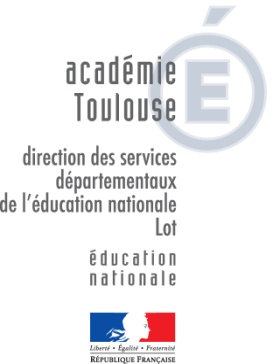 1/ Appréciation littérale de l’Inspecteur (10 lignes) A renseigner par l’autorité académique Nom – Prénom Date de naissanceRendez-vous de carrière Echelon Ecole ou établissement du RDV de carrièreNiveau d’expertiseA consoliderSatisfaisantTrès satisfaisantExcellentMaîtriser les savoirs disciplinaires et leur didactiqueUtiliser un langage clair et adapté et intégrer dans son activité la maîtrise de la langue écrite et orale par les élèves Construire, mettre en œuvre et animer des situations d'enseignement et d'apprentissage prenant en compte la diversité des élèvesOrganiser et assurer un mode de fonctionnement du groupe, favorisant l’apprentissage et la socialisation des élèvesEvaluer les progrès et les acquisitions des élèves Niveau d’expertiseA consoliderSatisfaisantTrès satisfaisantExcellentCoopérer au sein d’une équipe Contribuer à l’action de la communauté éducative et coopérer avec les parents d’élèves et les partenaires de l’école Installer et maintenir un climat scolaire propice aux apprentissages Niveau d’expertiseA consoliderSatisfaisantTrès satisfaisantExcellentAgir en éducateurs responsables selon des principes éthiquesAccompagner les élèves dans leur parcours de formationS’engager dans une démarche individuelle et collective de développement  professionnel Appréciation générale des évaluateursObservation de l’agent (10 lignes maximum) Appréciation finale de l’autorité académique A consoliderSatisfaisant Très satisfaisant Excellent Observation de Monsieur l’Inspecteur d’académie, Directeur académique des services de l’Éducation nationale du Lot									A Cahors, le : 									Xavier PAPILLON 